Приложение № 1Карточка участника соревнованийПриложение № 2Сценарий спортивного праздника: «ГТО сдаем! Ура!»Парад открытие: марш, гимнКак важно спортом заниматься!Чтоб быть здоровыми всегда-Должны мы сами постараться,И все получится тогда!Мы будем плавать, прыгать, бегать,Зимой кататься на конькахСвоей добьемся мы победы,Пусть не спортсмены мы пока.«Готов к труду и обороне!» -Когда-то знала вся страна.И на огромном стадионе Была  победа так трудна!И вот теперь, когда мы знаемПризыв всеобщий: «Будь готов!»,Мы физкультуру выбираем,Сдадим все нормы ГТО!Добьемся лучших результатов,Чтоб все рекорды нам побить!Как наши сверстники когда-то,Значок заветный получить! Показательный номерВас пришли поприветствовать  представители команды «Звёзды»  спортивные танцы «Дэнс+»  Мартынова Вера и Дроздова Катя Девочки так же занимаются легкой атлетикой.  У Веры уже 3 юношеский разряд, а у Кати 2 .   При  сдачи норм ГТО   учитываются разряды и при наличии 2 юношеского  и выше при сдачи норм ГТО на серебряный значок присваивается золотой.Церемония награждения.« Папа и я ГТО сдаем! Ура!»Папа и сын – 6-Д класс Шишов ЕгорПапа и дочь – 5-д класс  Наседкина Екатерина«Мама и я ГТО сдаем! Ура!» Мама и дочь – 6-З  класс Иванова Вероника Мама и сын – 5-Г класс Попов ВладиславПора друзья, прощаться нужно, 
Всех поздравляем от души,
Сдадим все     ГТО  мы дружно
И взрослые, и малыши.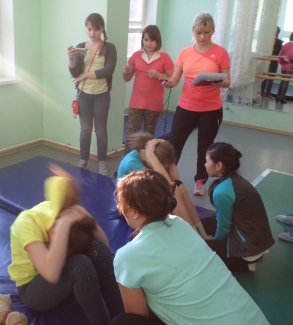 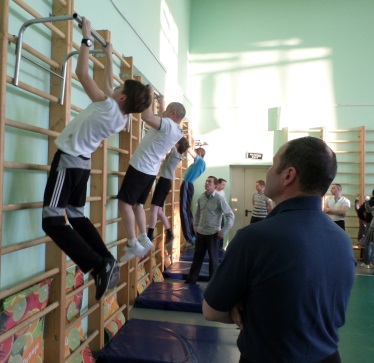 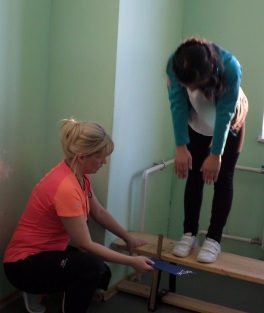 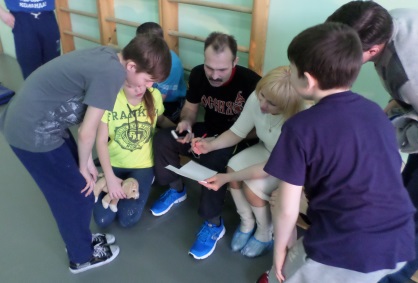 Внеклассное мероприятие для учащихся 6 классов«ГТО сдаем! Ура!»Цели. Создать положительный настрой и благоприятную обстановку для активного отдыха учащихся. Познакомить   учащихся с ВФСК ГТО. Развивать физические качества: быстроту, силу, ловкость, выносливость, гибкость.Место проведения: спортивный зал.Оборудование: спортивный инвентарь: линейки для измерения гибкости, раздаточный материал (знаки отличия), конусы, гимнастические маты, секундомеры 4 гимнастических мата, музыкальная аппаратура.(Перед началом праздника звучит музыка на спортивную тему).Классы выстраиваются по периметру спортивного зала. Звучат фанфары).Ведущий: Классы, равняйсь, смирно! Гимн Российской Федерации.(звучит  Гимн РФ)Внеклассное мероприятие для учащихся 6 классов«ГТО сдаем! Ура!»Цели. Создать положительный настрой и благоприятную обстановку для активного отдыха учащихся. Познакомить   учащихся с ВФСК ГТО. Развивать физические качества: быстроту, силу, ловкость, выносливость, гибкость.Место проведения: спортивный зал.Оборудование: спортивный инвентарь: линейки для измерения гибкости, раздаточный материал (знаки отличия), конусы, гимнастические маты, секундомеры 4 гимнастических мата, музыкальная аппаратура.(Перед началом праздника звучит музыка на спортивную тему).Классы выстраиваются по периметру спортивного зала. Звучат фанфары).Ведущий: Классы, равняйсь, смирно! Гимн Российской Федерации.(звучит  Гимн РФ)Внеклассное мероприятие для учащихся 6 классов«ГТО сдаем! Ура!»Цели. Создать положительный настрой и благоприятную обстановку для активного отдыха учащихся. Познакомить   учащихся с ВФСК ГТО. Развивать физические качества: быстроту, силу, ловкость, выносливость, гибкость.Место проведения: спортивный зал.Оборудование: спортивный инвентарь: линейки для измерения гибкости, раздаточный материал (знаки отличия), конусы, гимнастические маты, секундомеры 4 гимнастических мата, музыкальная аппаратура.(Перед началом праздника звучит музыка на спортивную тему).Классы выстраиваются по периметру спортивного зала. Звучат фанфары).Ведущий: Классы, равняйсь, смирно! Гимн Российской Федерации.(звучит  Гимн РФ)Подготовительный этап:Агитационно –пропагандисткий этап:Подготовка информационного стенда «ГТО вчера, сегодня, завтра»Подготовка информационного стенда «ГТО шагает по планете»знакомство учащихся с историей ВСК ГТОзнакомство учащихся с требованиями норм  ВСК ГТОРазработка сценария Сбор предварительных  заявокПодготовка показательных номеровСоставление регламента соревнованийПодготовка грамотПодготовка карточек участника соревнованийПодготовительный этап:Агитационно –пропагандисткий этап:Подготовка информационного стенда «ГТО вчера, сегодня, завтра»Подготовка информационного стенда «ГТО шагает по планете»знакомство учащихся с историей ВСК ГТОзнакомство учащихся с требованиями норм  ВСК ГТОРазработка сценария Сбор предварительных  заявокПодготовка показательных номеровСоставление регламента соревнованийПодготовка грамотПодготовка карточек участника соревнованийПодготовительный этап:Агитационно –пропагандисткий этап:Подготовка информационного стенда «ГТО вчера, сегодня, завтра»Подготовка информационного стенда «ГТО шагает по планете»знакомство учащихся с историей ВСК ГТОзнакомство учащихся с требованиями норм  ВСК ГТОРазработка сценария Сбор предварительных  заявокПодготовка показательных номеровСоставление регламента соревнованийПодготовка грамотПодготовка карточек участника соревнованийПроведение мероприятияПроведение мероприятияПроведение мероприятияРегистрация участниковПрием заявокЗаполнение карточек участников соревнованийТоржественное открытие соревнованийПарад открытие: марш, гимнРазминкаРазминка: зарядкаСоревнованияСдача нормативовОтдых и подготовка награжденияИгра «Допиши стихотворение»«Готов к труду и обороне!» -        Когда-то знала вся страна.      И мы сегодня в нашей школе      …………………………….(нормы, сдадим, ГТО, Все) Чтоб сильным быть и не болеть,Чтоб Родине полезным стать,Здоровье крепкое иметь – ………………………….(ГТО, нормы, обязан, сдать, Ты)Спорт и физкультура-вот мои друзья!С ними я взрослею…………………….(друзья, и, расту)Нет ничего важней здоровья:В здоровом теле дух здоров.Сдавайте нормы ГТО все,………………(докторов, забудете, все).А теперь всем музыкальный подарок.Серебряный призер первенства города по фитнес - аэробике, обладатель золотого значка ГТО 3 ступени Иванова Вероника.Церемония награждения.« Папа и я ГТО сдаем! Ура!»Папа и сын – 6-Д класс Иванов ЕгорПапа и дочь – 6-д класс   Жучкова Екатерина«Мама и я ГТО сдаем! Ура!» Мама и дочь – 6-З  класс Иванова Вероника Мама и сын – 5-Г класс  Попов ВладислаРасскажу я для чего,Сдаём мы нормы ГТО:Чтоб здоровье укреплять,Патриотами чтоб стать.Нужно ведь спортивным быть,Чтоб Россию защитить!Аналитический этап:Подготовка отчета о соревнованияхПодготовка фотоотчетаАналитический этап:Подготовка отчета о соревнованияхПодготовка фотоотчетаАналитический этап:Подготовка отчета о соревнованияхПодготовка фотоотчетаСтупень________________Пол___________Число, месяц, год рождения________________ФИО ________________________________________________________________________ФИО ________________________________________________________________________ФИО ________________________________________________________________________ФИО ________________________________________________________________________ФИО ________________________________________________________________________видвидрезультатСоответствие знаку отличаяСоответствие знаку отличаяПодтягиваниеПодтягиваниеПрыжок в длину с местаПрыжок в длину с местаНаклон вперед из положения стояНаклон вперед из положения стояПоднимание туловища из положения лежа на спинеПоднимание туловища из положения лежа на спинеГлавный судья соревнований:__________________ Н.А. БединаГлавный судья соревнований:__________________ Н.А. БединаГлавный секретарь соревнований:_________________ Д.П.шайбаковаГлавный секретарь соревнований:_________________ Д.П.шайбаковаТоржественное открытие соревнованийПарад открытие: марш, гимнКак важно спортом заниматься!Чтоб быть здоровыми всегда-Должны мы сами постараться,И все получится тогда!Мы будем плавать, прыгать, бегать,Зимой кататься на конькахСвоей добьемся мы победы,Пусть не спортсмены мы пока.«Готов к труду и обороне!» -Когда-то знала вся страна.И на огромном стадионеБыла  победа так трудна!И вот теперь, когда мы знаемПризыв всеобщий: «Будь готов!»,Мы физкультуру выбираем,Сдадим все нормы ГТО!Добьемся лучших результатов,Чтоб все рекорды нам побить!Как наши сверстники когда-то,Значок заветный получитьРазминкаРазминка: зарядкаСоревнованияСдача нормативовОтдых и подготовка награжденияИгра «Допиши стихотворение»«Готов к труду и обороне!» -        Когда-то знала вся страна.      И мы сегодня в нашей школе      …………………………….(нормы, сдадим, ГТО, Все) Чтоб сильным быть и не болеть,Чтоб Родине полезным стать,Здоровье крепкое иметь – ………………………….(ГТО, нормы, обязан, сдать, Ты)Спорт и физкультура-вот мои друзья!С ними я взрослею…………………….(друзья, и, расту)Нет ничего важней здоровья:В здоровом теле дух здоров.Сдавайте нормы ГТО все,………………(докторов, забудете, все).А теперь всем музыкальный подарок.Серебряный призер первенства города по фитнес - аэробике, обладатель золотого значка ГТО 3 ступени Иванова Вероника.Церемония награждения.« Папа и я ГТО сдаем! Ура!»Папа и сын –  6-Д класс Шишов ЕгорПапа и дочь – 5-д класс Наседкина Екатерина«Мама и я ГТО сдаем! Ура!» Мама и дочь – 6-З  класс Иванова Вероника Мама и сын – 5-Г класс Попов ВладиславПора друзья, прощаться нужно, 
Всех поздравляем от души,
Сдадим все    ГТО  мы дружно
И взрослые, и малыши. Занимайся физкультурой
Каждый школьник, каждый класс.
Пусть огонь побед спортивных
Светит каждому из нас.

Хочешь модным быть? Крутым? 
Мы совет тебе дадим –
Активней спортом занимайся
И в ГТО скорей включайся

Отряхни остатки лени,
Знай, что это не слова,
ГТО любой ступени -
Шаг к вершине мастерства!Фото отчёт: